Novikov DmytroExperience:Position applied for: Chief OfficerDate of birth: 06.07.1986 (age: 31)Citizenship: UkraineResidence permit in Ukraine: NoCountry of residence: UkraineCity of residence: OdessaContact Tel. No: +38 (063) 524-72-51E-Mail: barcanova0607@gmail.comSkype: live:8b38831e1e702eb5U.S. visa: Yes. Expiration date 27.08.2019E.U. visa: NoUkrainian biometric international passport: YesDate available from: 15.12.2017English knowledge: ExcellentMinimum salary: 7200 $ per month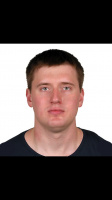 PositionFrom / ToVessel nameVessel typeDWTMEBHPFlagShipownerCrewingChief Officer28.03.2017-18.08.2017Evelyn SchulteBulk Carrier115000-LiberiaVita MaritimeChief Officer19.07.2016-16.12.2016Betis (ex Diana Schulte)Bulk Carrier80000-LiberiaVita MaritimeChief Officer26.08.2015-06.02.2016Betis (ex Diana Schulte)Bulk Carrier80000-LibeiaVita MaritimeChief Officer15.09.2014-13.04.2015Dora SchulteBulk Carrier80000-LiberiaVita Maritime2nd Officer17.09.2013-26.03.2014Emma SchulteBulk Carrier115000-LiberiaBSM2nd Officer20.11.2012-20.03.2013Daniela SchulteBulk Carrier90000-LiberiaBSM2nd Officer05.02.2012-16.06.2012Diana SchultrBulk Carrier80000-LiberiaBSM2nd Officer25.06.2011-04.10.2011EracleaBulk Carrier55000-Eurocrewing2nd Officer10.07.2010-24.01.2010AltisBulk Carrier25000-Iason3rd Officer27.05.2009-17.12.2009Navios HorizonBulk Carrier50000-El ViktorAble Seaman02.05.2006-05.11.2006AthlosBulk Carrier25500-IasonOrdinary Seaman14.04.2005-14.10.2005AnaxBulk Carrier25500-IasonDeck Cadet14.06.2004-30.08.2004Aramis ABulk Carrier25000-GMA